Skw’une-was Family Groups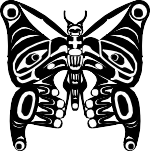 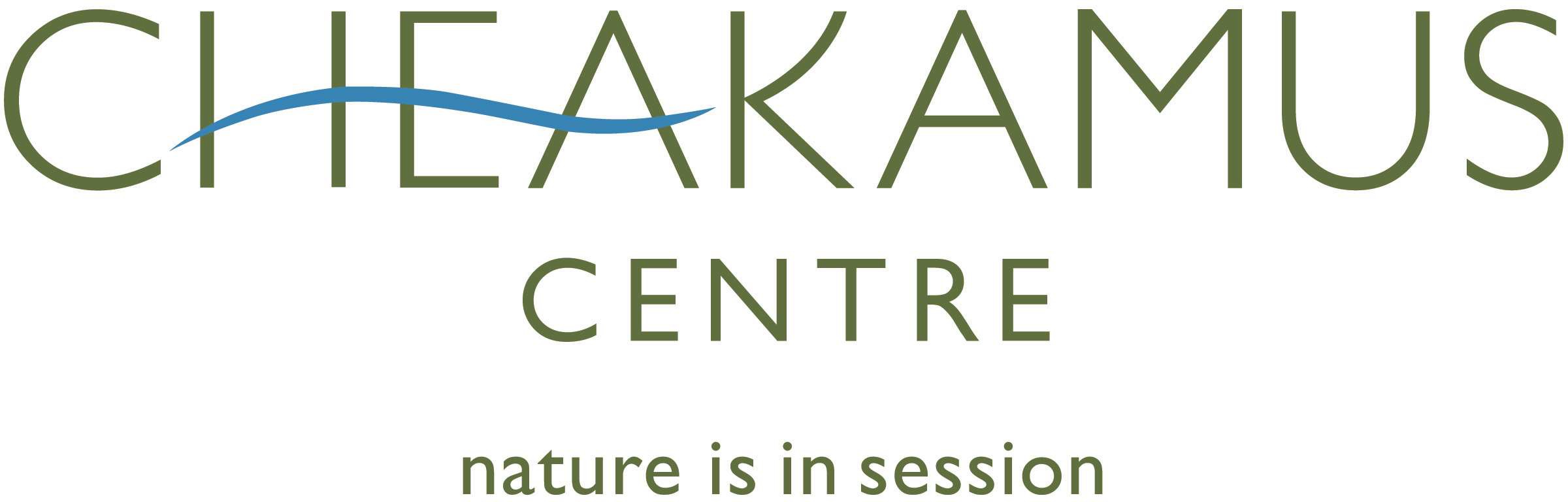 (fillable Word document available here)**If you have 32 or fewer students, please use 4 family groups (no Wool Weaver group). Please include preferred names.Please email with Class List, Group Profile, Medical forms, Informed Consent forms, and Group Medical Summary to odsclinic@sd44.ca at least 2 weeks before your group’s arrival.School Name:Teacher’s Name:Program Dates:Hunters & FishersElder	 	1)   	Cedar Bark WorkersElder:   	1)   	Wool WeaversElder:   	1)   	2)   	2)   	2)   	3)   	3)   	3)   	4)   	4)   	4)   	5)   	5)   	5)   	6)   	6)   	6)   	7)   	7)   	7)   	8)   	8)   	8)   	Wood WorkersElder	 	1)   	Plant GatherersElder:   	1)   	2)   	2)   	3)   	3)   	Teacher:   	4)   	4)   	5)   	5)   	Floater:   	6)   	6)   	7)   	7)   	EA:   	8)   	8)   	